KREAM, CAZZTEK & SHOFFY TEAM UP FOR NEW SINGLE “ENOUGH”KREAM TOURING W/ LOST KINGS IN 2019!OUT NOW VIA BIG BEAT RECORDSLISTEN/SHARE: https://youtu.be/n6OrAKD95IYSTREAM/BUY: https://BigBeat.lnk.to/EnoughPR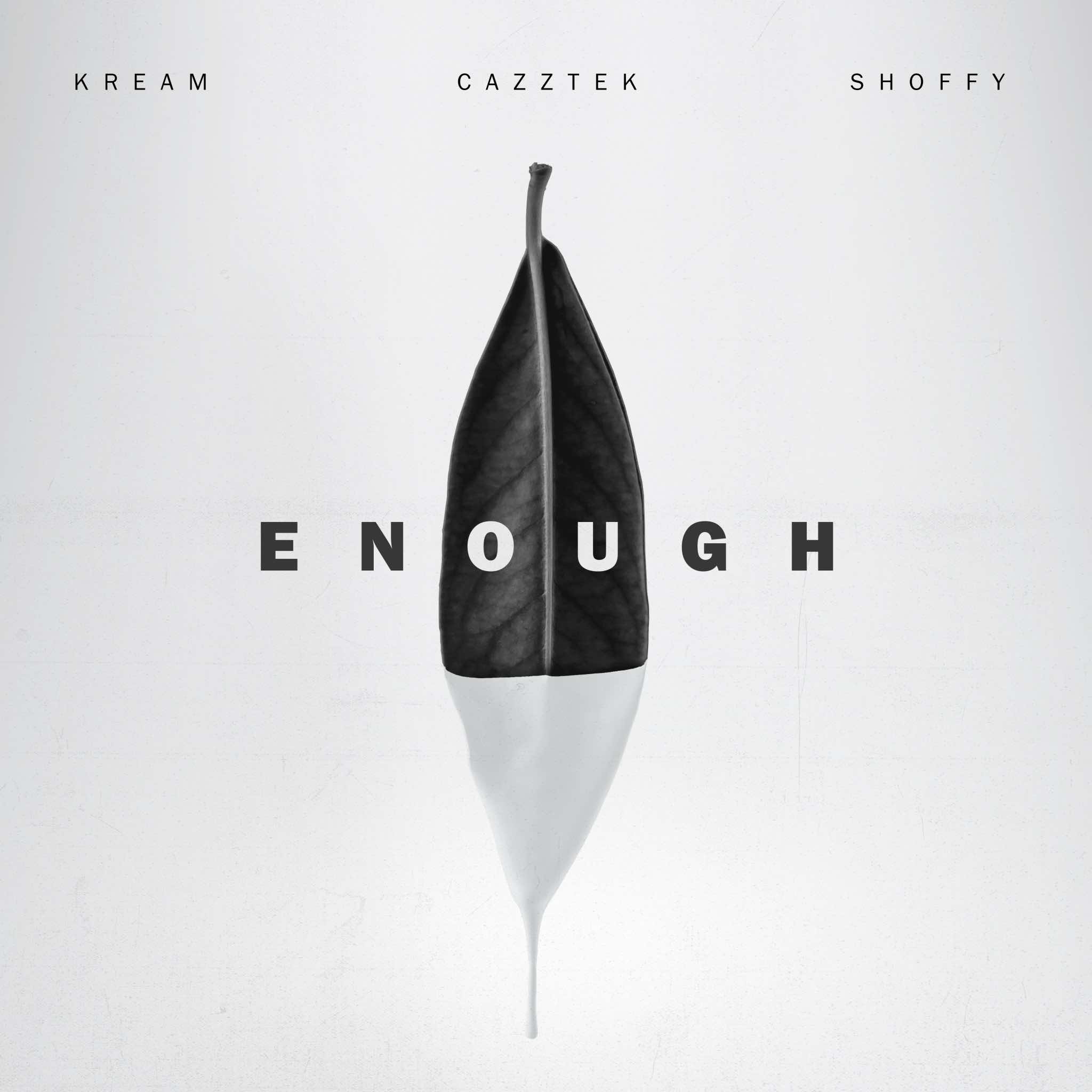 DOWNLOAD IMAGE HEREThe Norwegian electronic production duo KREAM has had a breakout year with the release of their single “Deep End” and subsequent remixes marked by its chart-topping follow-up “Decisions” (feat. Maia Wright). Now the band of brothers are announcing a massive major market US tour in support of Lost Kings that commences in January. To mark the occasion, the duo has one single left up their sleeves in the form of the hard-hitting track “Enough” (listen HERE) a collaboration with Cazztek and Shoffy, out today via Big Beat Records. KREAM and Cazztek recruited the rising LA-based songwriter Shoffy to topline the bassy, deep house track, who lends his alluring vocals to the already-captivating song. In KREAM’s words regarding the new single, "We made 'Enough' for our sets. We tend to surprise people with how dark our shows are since we typically release more pop-leaning dance music, but 'Enough' is a true representation of what we enjoy playing out. It was great collaborating with Cazztek and transforming Shoffy's indie-pop vocals into a hard-hitting house track." Shoffy is the moniker of the LA-based electro R&B artist Alex Shofler, whose songs have eclipsed 100 million streams. Producing the majority of his music from his bedroom studio, Shofler has amassed 1.5 million monthly listeners on Spotify, released his debut album, and embarked on tours of the US - all after quitting his lucrative job as a financial analyst in Beverly Hills to focus on his artistry. He is set to rise in the industry, parlaying his unique style and natural talent into his creative endeavors. Coming off a hot summer and remixes for the likes of Tove Lo, Anne Marie, Kyle and Kehlani, KREAM are headed into fall season with all gears ready to go. KREAM is focused on making music you can dance to. Learning to produce music at a young age, each brother began developing their own role in the process. The pair quickly found a home at Big Beat Records where they've been releasing originals tracks including ‘Love You More’, ‘Another Life (feat. Mark Asari)’, ‘Drowning (feat. Clara Mae)’, ‘Know This Love (feat. Litens)’ and viral smash ‘Taped Up Heart’ (feat. Clara Mae); which has accumulated 2.1M streams and reached #21 on Billboard's Hot/Dance Electronic Chart. Catch KREAM while they’re on tour with Lost Kings:1/17/19 – SAN DIEGO, CA1/18/10 – LOS ANGELES, CA1/19/19 – SAN FRANCISO, CA1/20/19 – SEATTLE, WA 1/24/19 – BOSTON, MA 1/25/19 – BROOKLYN, NY 2/1/19 – CHICAGO, IL 2/8/19 – DALLAS, TX 2/9/19 – HOUSTON, TXPRESS ASSETS: http://press.wearebigbeat.com/artists/kream/***CONNECT WITH KREAM:Soundcloud | Facebook | Instagram | Twitter | YouTube | SpotifyFOR MORE INFORMATION:Paige Rosoff – Big Beat RecordsPaige.Rosoff@atlanticrecords.com 